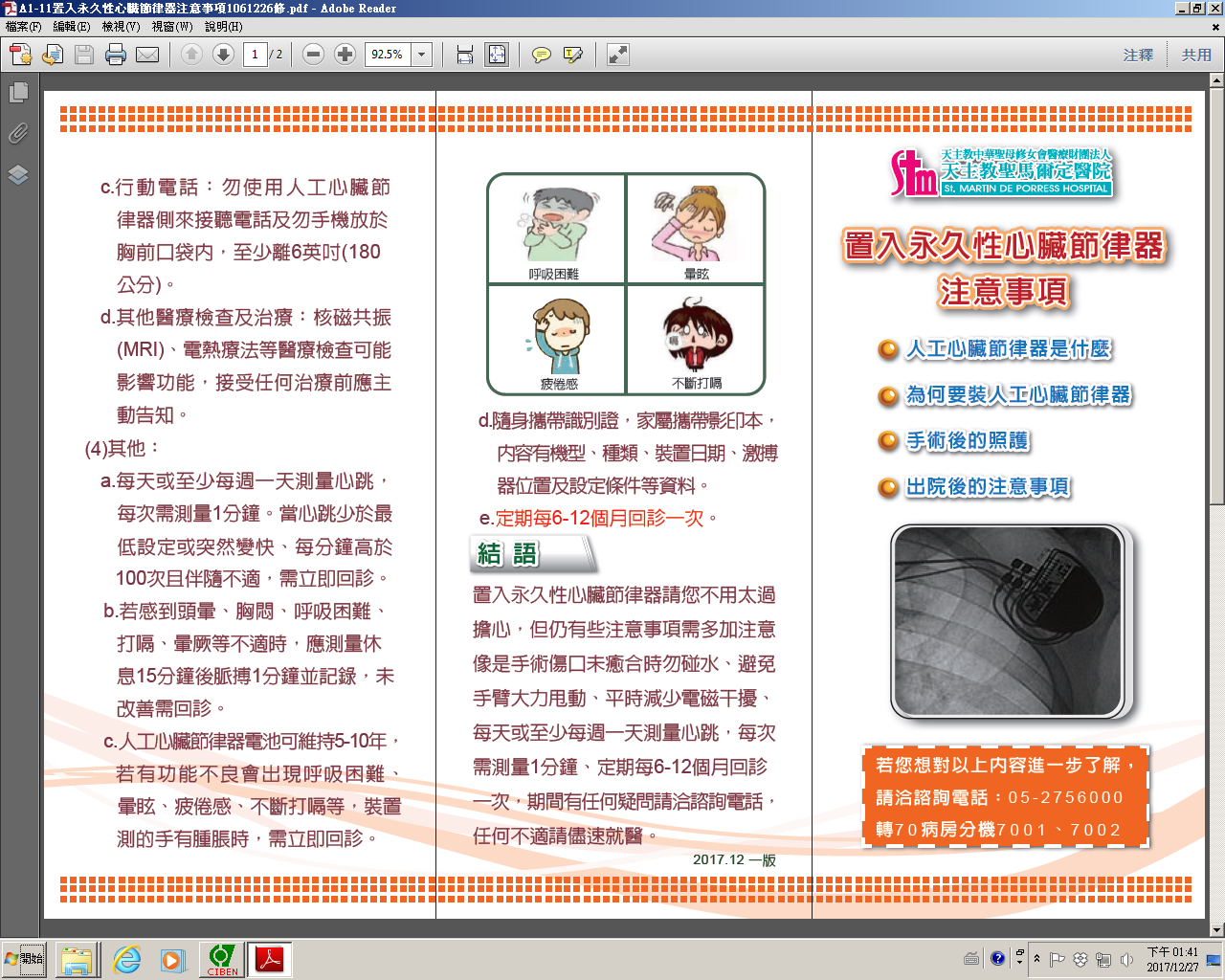 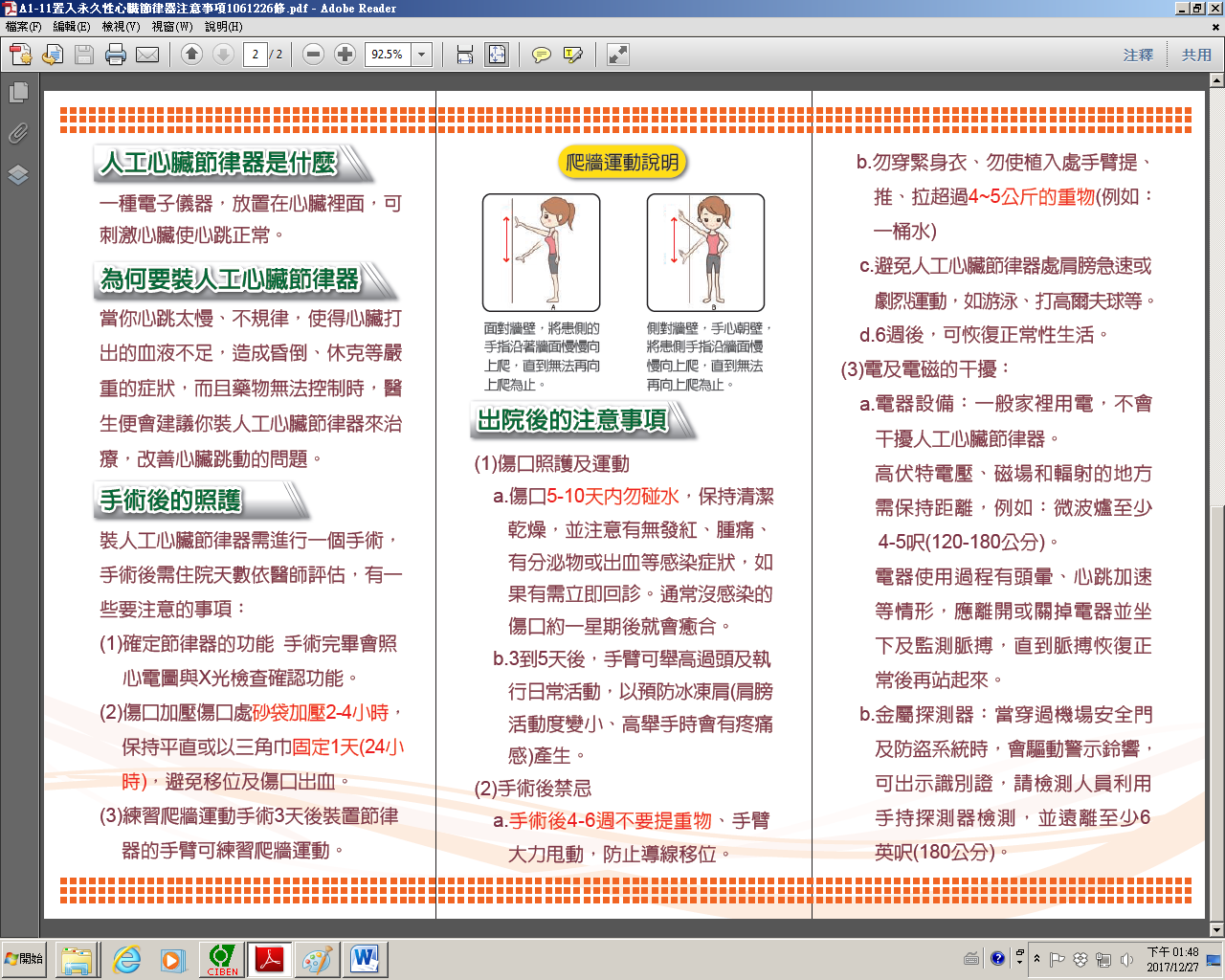 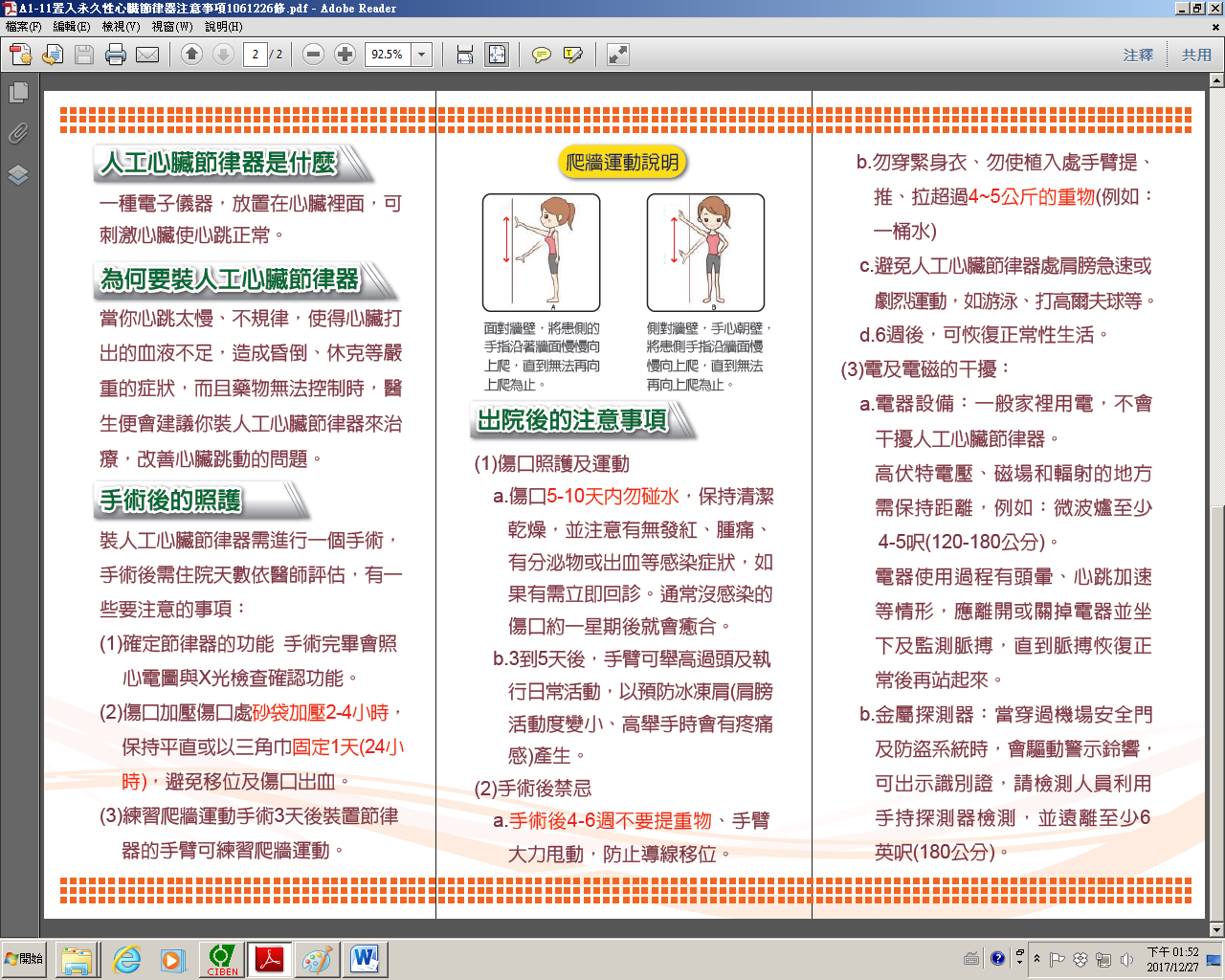 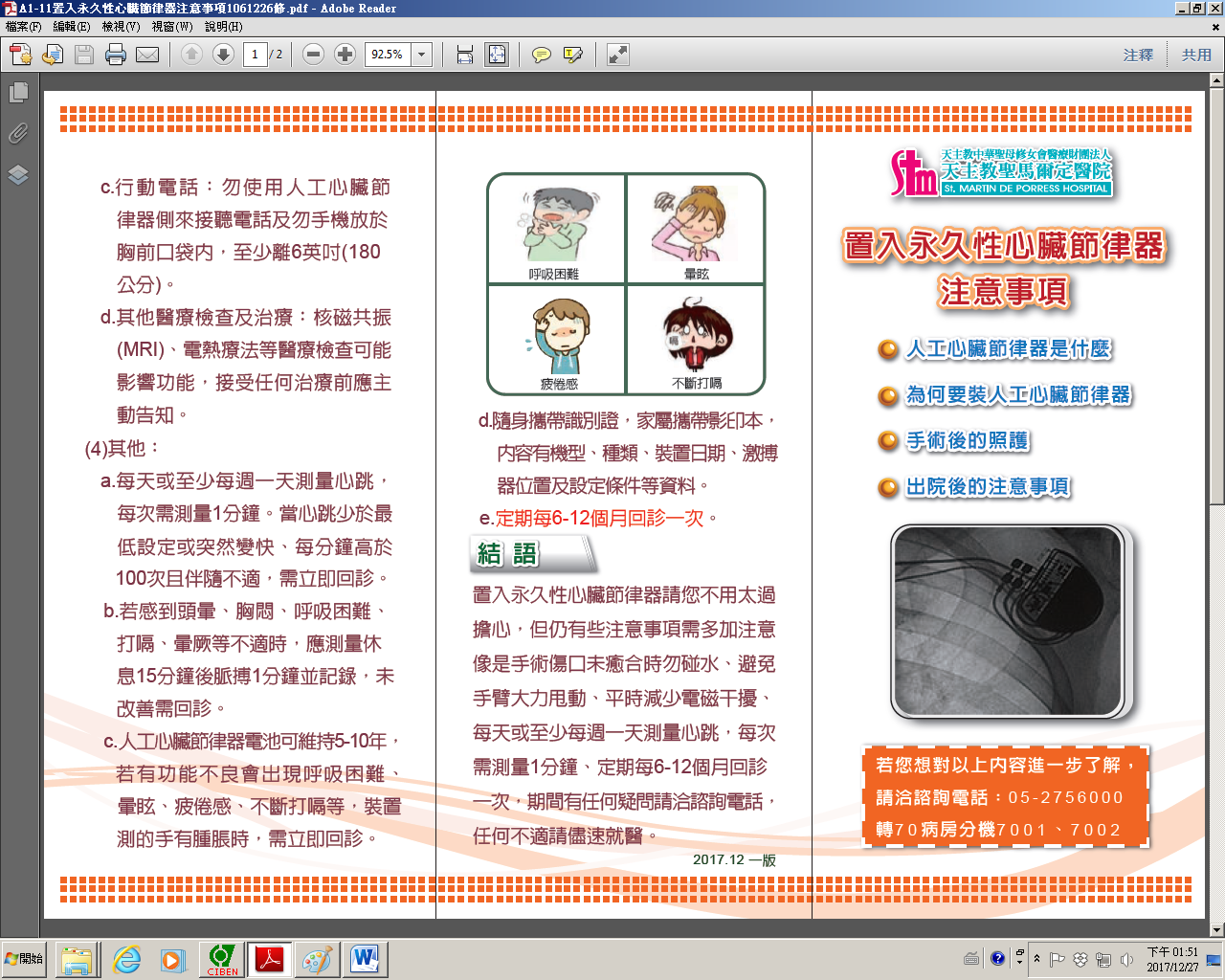 2017年12月第一版制